Document: APG15-4/OUT-34APT preliminary views on WRC-15 agenda item 4 from APG15-4Agenda Item 4: in accordance with Resolution 95 (Rev.WRC-07), to review the resolutions and recommendations of previous conferences with a view to their possible revision, replacement or abrogation;APT Preliminary ViewsAPT Members are encouraged to review Resolutions and Recommendations of the previous conferences in accordance with Resolution 95 (Rev.WRC-07) with a view to developing regional positions in APG15-5.To facilitate consideration of the Agenda Item 4 at the final APG15 meeting, a list of the past conference Resolutions and Recommendations is provided in the table in Attachment 1 to this document. This table is intended to summarize the possible course of actions to be taken in response to the concerned Resolution or Recommendation. In the development of the above table, the following points need to be noted:The column for “New proposed action” (NOC/MOD/SUP) is still preliminary and open for further consideration;For those Resolutions contained in the shaded rows, which are covered by the WRC-15 agenda other than agenda item 4, it has been agreed that initial considerations are referred to the relevant Working Parties responsible for those agenda items;This Table is a basis for discussion at the final APG meeting.Attachment 2List of WRC Resolutions & Recommendations for consideration by WRC-15 under Agenda item 4_______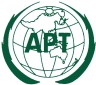 ASIA-PACIFIC TELECOMMUNITYThe APT Conference Preparatory  Group for WRC-15 The APT Conference Preparatory  Group for WRC-15 Res. No.SubjectRemarks Action taken by WRC-12New proposed actionResolutionsResolutionsResolutionsResolutionsResolutions1Notification of frequency assignments(Rev.WRC-97)Still relevant.This Resolution is referred to in No. 26/5.2 of Appendix 26.NOCNOC2Equitable use of GSO and frequency bands for space services(Rev.WRC-03)Still relevant.NOCNOC4Period of validity of GSO space systems(Rev.WRC-03)Still relevant.NOCNOC5Technical cooperation with the developing countries in the study of propagation in tropical areas(Rev.WRC-03)Still relevant.NOCNOC7National radio-frequency management(Rev.WRC-03)Still relevant. It is suggested by BR to update the paragraph “draw the attention of the next PP…”.NOCNOC10Wireless communications by the International Red Cross and Red Crescent Movement(Rev.WRC-2000)Still relevant.NOCNOC11Use of satellite orbital positions and associated frequency spectrum to deliver international public telecommunication services in developing countries(WRC-12)For consideration by WRC-15 (Agenda item 9.1 Issue 9.1.3).ADD12Assistance and support to Palestine(WRC-12)Still relevant. It is suggested by BR to update the item 2 of instruct the Director “to report to the next WRC-15…”.ADDNOC13Formation of call signs(Rev.WRC-97)Still relevant. This Resolution is referred to in No. 19.32.NOCNOC15International cooperation in space radiocommunications(Rev.WRC-03)Still relevant.NOCNOC18Procedure for identification of position of ships and aircraft of non-parties in an armed conflict(Rev.WRC-12)Still relevant. Text was updated at WRC-12 to reflect the study results in ITU-R. It is suggested by BR to update resolves 1 & 4 in the light of new technology for radio telegraphy.MODNOC20Technical cooperation with developing countries – Aeronautical telecommunications(Rev.WRC-03)Still relevant.NOCNOC25Operation of Global Satellite Systems for personnel communications(Rev.WRC-03)Still relevant.NOCNOC26Review of footnotes(Rev.WRC-07)Still relevant to Agenda item 8(permanent agenda item at each WRC).NOC27Incorporation by reference/principles(Rev.WRC-12)Still relevant to Agenda item 2(permanent agenda item at each WRC).MOD28Revision of references to ITU-R Recommendations incorporated by reference in the Radio Regulations(Rev.WRC-03)Still relevant to Agenda item 2(permanent agenda item at each WRC); linked to Resolution 27. Editorial correction may be needed in considering c).NOC33Procedure for BSS prior to the entry into force of agreements and plans for the BSS(Rev.WRC-03)Still relevant. This Resolution is referred to in Resolution 34 (Rev.WRC-03).It is suggested by BR to editorially update the references to other Resolutions in the text.NOC NOC34Establishment of BSS in Region 3 in the band 12.5-12.75 GHz and sharing with other services in Regions 1, 2, and 3(Rev.WRC-03)Still relevant. The substance of this Resolution relates to Resolution 33 (Rev.WRC-03). It is suggested by BR to editorially update the references to other Resolutions in the text.NOCNOC42Interim systems in R2 (BSS and FSS) in AP30/30A bands(Rev.WRC-12)Still relevant, but basically Region 2 issue; text was updated at WRC-12.MODN/A49Administrative due diligence applicable to some satellite radiocommunication services(Rev.WRC-12)This Resolution is to be considered in relation to Agenda item 7 (Issues B & C) (See Draft CPM Report: sections 5/7/2.6.2 and 5/7/3.6.2)MOD51Transitional arrangements concerning coordination and notification(Rev.WRC-2000)This Resolution should have been suppressed at the previous WRC.SUP
(Decision taken by WRC-07, but still in RR)SUP55Electronic submission of notice forms for satellite networks, earth stations and RAS stations(Rev.WRC-12)This Resolution is to be considered in relation to Agenda item 7 (Issue C) (See Draft CPM Report: section 5/7/3.3.2)MOD58Transitional measures for coordination between GSO FSS earth stations and non-GSO FSS in the bands 10.7-12.75 GHz, 17.8-18.6 GHz and 19.7-20.2 GHz using epfd limits(WRC-2000)Still relevant; The paragraph “instructs the BR” may be reviewed in the light of the progress of the work within the BR. Suggestion is made by BR to suppress this Resolution with the reason that it is implemented.NOCNOC63Protection from ISM equipment(Rev.WRC-12)Still relevant. Text was updated at WRC-12. It is required to examine whether there is any progress in the ITU-R studies invited in this Resolution.MODNOC67Updating and rearrangement of the Radio Regulations(WRC-12)For consideration by WRC-15 (Agenda item 9.1 Issue9.1.4).ADD72Regional preparations for WRC(Rev.WRC-12)Still relevant.NOCNOC73Compatibility BSS-R1/FSS-R3 in 12.2-12.5GHz(Rev.WRC-2000)Still relevant. Suggestion is made by BR to suppress this Resolution with the reason that Resolution 547 could cover the issue.NOCNOC74Process to keep the technical bases of Appendix 7 current(Rev.WRC-03)Still relevant. It is required to examine whether there is any progress in the ITU-R studies invited in this Resolution.NOCNOC75Development of the technical basis for determining the coordination area of a receiving earth station in SRS with HDFS in the 31.8-32.3  and 37-38 GHz bands(Rev.WRC-12)Still relevant. Text was updated at WRC-12. It is required to examine whether there is any progress in the ITU-R studies invited in this Resolution.MODNOC76Development of calculation methodologies concerning aggregate epfd produced by non-GSO in the bands 10.7-30 GHz(WRC-2000)Still relevant. This Resolution is referred to in No. 22.5K.The version numbers of and/or the languages associated with the referenced ITU-R Recommendations (ITU-R S.1428 and ITU-R BO.1443) including their mandatory nature and period to report to BR may need to be reviewed.NOCNOC/MOD80Principles of the Constitution, to be taken into consideration(Rev.WRC-07)For consideration by WRC-15 (Agenda item 9.3)Still relevant.NOC81Evaluation of administrative due diligence for satellite networks(WRC-2000)Possibility of suppression of this Resolution needs to be considered. So-called “paper satellite” issue has been already solved and Resolution 49 (Rev. WRC-12), in which this issue is implemented, has served its purpose (see also ITU-R Circular Letter CR/301).NOCSUP85Protection of GSO systems (FSS and BSS) from non-GSO FSS systems(WRC-03)Still relevant. The paragraph “instructs the BR” may be reviewed in the light of the development of the “epfd” simulation software package within the BR.NOCMOD/NOC86Criteria for implementation of Res. 86(Rev. PP-02)(Rev.WRC-07)For consideration by WRC-15 (Agenda item 7)Still relevant.NOC95Review of Resolution/Recommendation(Rev.WRC-07)For consideration by WRC-15 (Agenda item 4)Still relevant (permanent agenda item at each WRC).NOCNOC98Provisional application of certain provisions of the Radio Regulations as revised by WRC-12 and abrogation of certain Resolutions and Recommendations(WRC-12) As recent practice at the WRC, this Resolution would be replaced with the new one having the same purpose in accordance with the results of WRC-15.ADDSUP111Planning of the FSS in18/20/30 GHz(Orb-88)Possibility of suppression of this Resolution needs to be considered.In addressing WRC-12 Agenda item 1.13, it was understood that a priori planning is not necessary and should be avoided because it freezes access according to technological assumptions at the time of planning and prevents flexible use taking account of real world demand and developments.NOCSUP/NOC114Compatibility between ARNS and FSS (feeder links for MSS) in 5 GHz(Rev.WRC-12)For consideration by WRC-15 (Agenda item 1.7).This Resolution is referred to in Nos. 5.444 and 5.444A.MOD122Use of the bands47/48 GHz by HAPS and other services(Rev.WRC-07)Still relevant.This Resolution is referred to in No. 5.552A.NOCNOC125Sharing MSS/RA in 1.6 GHz(Rev.WRC-12)Still relevant. Text was slightly updated at WRC-12. The referenced Recommendations have not been updated.MODNOC140Equivalent epfd limits in 19.7-20.2 GHz(WRC-03)Since the studies “resolves to invite ITU-R” in this Resolution could be completed by the approval of Recommendation ITU-R S.1715 (Guidelines developed in response to the studies requested in Resolution 140 (WRC-03)) and has become obsolete, possibility of suppression of this Resolution needs to be considered.NOCSUP/NOC142Transitional arrangements for use of the band 11.7-12.2 GHz by GSO/FSS networks in Region 2(WRC-03)Basically Region 2 issue; It is required to examine the status of the implementation of “resolves” in this Resolution, with a view to review of its text.NOCN/A143Guidelines for implementation of high-density applications in the FSS in identified frequency bands(Rev.WRC-07)Still relevant.NOCNOC144Special requirements of geographically small countries operating earth stations in the FSS in the band 13.75-14 GHz(Rev.WRC-07)Still relevant. There has been no progress in the ITU-R study invited in this Resolution at this stage. Suggestion is made by BR to refer to Recommendation ITU-R S.1712 and update the text accordingly.NOCNOC145Use of the bands 27.5-28.35 GHz and 31-31.3 GHz by HAPS in the fixed service(Rev.WRC-12)Still relevant. Since ITU-R study invited in this Resolution has made no progress, it is required to examine whether there is any need to continue the ITU-R studies in the light of resolves 2 of Resolution 95.MODMOD/NOC147Power flux-density limits for certain systems in the fixed-satellite service using highly-inclined orbits having an apogee altitude greater than 18 000 km and an orbital inclination between 35° and 145° in the band 17.7-19.7 GHz(WRC-07)Still relevant. This Resolution is referred to in No.22.16.6A, 6B and 6C.NOCNOC148Satellite systems formerly listed in Part B of the Plan of Appendix 30B(WRC-07)Still relevant. Suggestion is made by BR that resolves 1-3 are completed.NOCNOC149Submissions from new Member States of the Union relating to Appendix 30B of the Radio Regulations(Rev.WRC-12)Still relevant. The text was recently updated at WRC-12. MODNOC150Use of the bands 6 440-6 520 MHz and 6 560-6 640 MHz by gateway links for high-altitude platform stations in the fixed service(WRC-12)Still relevant.ADDNOC151Additional primary allocations to the fixed-satellite service (FSS) in frequency bands between 10 and 17 GHz in Region 1(WRC-12)For consideration by WRC-15 (Agenda item 1.6.2).ADD152Additional primary allocations to the fixed-satellite service (FSS) in the Earth-to-space direction in frequency range13 – 17 GHz bands in Region 2 and Region 3(WRC-12)For consideration by WRC-15 (Agenda item 1.6.2).ADD153To consider the use of frequency bands allocated to the fixed-satellite service not subject to Appendices 30, 30A and 30B for the control and non-payload communications of unmanned aircraft systems in non-segregated airspaces(WRC-12)For consideration by WRC-15 (Agenda item 1.5).ADD154Consideration of technical and regulatory actions in order to support existing and future operation of fixed-satellite service earth stations within theband 3 400-4 200 MHz, as an aid to the safe operation of aircraft and reliable distribution of meteorological information in some countries in Region 1(WRC-12)For consideration by WRC-15 (Agenda item 9.1 Issue9.1.5)ADD205Protection of the systems operating in the mobile-satellite service in the band 406-406.1 MHz(Rev.WRC-12)For consideration by WRC-15 (Agenda item 9.1 Issue9.1.1).MOD207Measures to address unauthorized use of frequencies in the band allocated to the MMS/AM(R)S(Rev.WRC-03) Still relevant. It is suggested by BR to delete the reference to No. 5.129 in invites administrations 1 since it was suppressed by WRC-07.NOCNOC212Implementation of IMT(Rev.WRC-07) Still relevant. This Resolution is referred to in Nos. 5.351A and 5.388.NOCNOC215Coordination among MSS in the band 1-3 GHz(Rev.WRC-12) Still relevant. Text was updated at WRC-12. The ITU-R study invited in this Resolution is still under way.MODNOC217Wind profiler radars(WRC-97) This Resolution is referred to in Nos. 5.162A and 5.291A.Editorial review may be required for the referenced ITU-R Recommendations.NOCMOD/NOC221HAPS for IMT-2000 in the bands around 2 GHz(Rev.WRC-07) This Resolution is referred to in No. 5.388A.The ITU-R study invited in this Resolution has made no progress.NOCNOC222Use of the frequency bands 1 525-1 559 MHz and 1 626.5-1 660.5 MHz by the mobile-satellite service, and procedures to ensure long-term spectrum access for the aeronautical mobile-satellite (R) service(Rev.WRC-12) Still relevant. Text was updated at WRC-12.MODNOC223Additional bands identified for IMT(Rev.WRC-12) Still relevant. This Resolution is referred to in Nos. 5.384A and 5.388.The paragraph “Invites ITU-R” may be updated to reflect the results of recent ITU-R studies. New action is subject to outcome of WRC-15.MOD224Frequency bands for the terrestrial component of IMT below 1 GHz.(Rev.WRC-12) Still relevant. This Resolution is referred to in No. 5.317A.Text was updated at WRC-12. The paragraph “Invites ITU-R” may be updated to reflect the results of recent ITU-R studies. New action is subject to outcome of WRC-15.MOD225Use of additional bands for the satellite component of IMT(Rev.WRC-12) Still relevant. This Resolution is referred to in No. 5.351A.Text was updated at WRC-12. The ITU-R study invited in this Resolution is still under way. New action is subject to outcome of WRC-15.MOD229Use of bands 5 150-5 250 MHz, 5 250-5 350 MHz and 5 470-5 725 MHz for WAS including RLAN(Rev.WRC-12) Still relevant. This Resolution is referred to in Nos. 5.446A, 5.447 and 5.453.Text was updated at WRC-12. The ITU-R study invited in this Resolution is still under way. New action is subject to outcome of WRC-15.MOD232Use of the frequency band 694-790 MHz by the mobile, except aeronautical mobile, service in Region 1 and related studies(WRC-12) For consideration by WRC-15 (Agenda item 1.2).ADD233Studies on frequency-related matters on International Mobile Telecommunications and other terrestrial mobile broadband applications(WRC-12) For consideration by WRC-15 (Agenda item 1.1).ADD234Additional primary allocations to the mobile-satellite service within the bands between 22 to 26 GHz(WRC-12) For consideration by WRC-15 (Agenda item 1.10)ADD331Operation of the GMDSS(Rev.WRC-12)Still relevant. Text was updated at WRC-12. The ITU-R study invited in this Resolution is still under way.MODNOC339Coordination of NAVTEX(Rev.WRC-07)Still relevant. NOCNOC343Certificates for vessels using GMDSS equipment on a non-compulsory basis(Rev.WRC-12)Still relevant. Text was updated at WRC-12. MODNOC344Management of maritime identity numbering resource(Rev.WRC-12)Still relevant. Text was updated at WRC-12. MODNOC349Procedures for cancelling false alerts in GMDSS(Rev.WRC-12)Still relevant. Text was updated at WRC-12.MODNOC352Use of carrier frequencies 12 290 kHz and 16 420 kHz for safety-related calling to and from resource coordination centre(WRC-03)Still relevant.NOCNOC354Distress and safety radiotelephony procedures for 2 182 kHz(WRC-07)Still relevant.NOCNOC356ITU maritime service information registration(WRC-07)Still relevant.The ITU-R consultation invited in this Resolution is still under way.NOCNOC358Consideration of improvement and expansion of on-board communication stations in the maritime mobile service in the UHF bands(WRC-12) For consideration by WRC-15 (Agenda item 1.15)ADD359Consideration of regulatory provisions for modernization of GMDSS and studies related to e-navigation(WRC-12) This Resolution is referred to in preliminary agenda item 2.1 for WRC-18 in Resolution 808, and may be considered under WRC-15 Agenda item 10.ADD360Consideration of regulatory provisions and spectrum allocations for enhanced Automatic Identification System technology applications and for enhanced maritime radiocommunication(WRC-12) For consideration by WRC-15 (Agenda item 1.16)ADD405Frequencies for AM(R)S(WARC-92) Still relevant; ongoing activities in ICAO.NOCNOC413Use of the band 108-117.975 MHz by AM (R)S(Rev.WRC-12) Still relevant. Text was updated at WRC-12. MODNOC416Use of the bands 4 400-4 940 MHz and 5 925-6 700 MHz by an aeronautical mobile telemetry application in the mobile service(WRC-07) Still relevant. This Resolution is referred to in Nos. 5.440A, 5.442 and 5.457C.NOCNOC417Use of the band 960-1 164 MHz by AM (R)S(Rev.WRC-12) Still relevant. Text was updated at WRC-12.MODNOC418Use of the band 5 -5  MHz by the aeronautical mobile service for telemetry applications(Rev.WRC-12) This Resolution is to be considered in relation to Agenda item 1.7for possible consequential changes of the review of Resolution 748 (Rev.WRC-12) (See Draft CPM Report: sections 4/1.7/5 &6)MOD422Development of methodology to calculate aeronautical mobile-satellite (R) service spectrum requirements within the frequency bands 1 545-1 555 MHz (space-to-Earth) and 1 646.5-1 656.5 MHz (Earth-to-space)(WRC-12) Still relevant. It is required to examine whether there is any progress in the ITU-R studies invited in this Resolution.ADDNOC423Consideration of regulatory actions, including allocations, to support Wireless Avionics Intra-Communications(WRC-12) For consideration by WRC-15 (Agenda item 1.17)ADD506Use of the 12 GHz bands by GSO BSS only(Rev.WRC-97) Still relevant.NOCNOC507Agreements/Plans for BSS(Rev.WRC-12) Still relevant.MODNOC517Introduction of digital and SSB modulations in the HFBC(Rev.WRC-07) Still relevant. This Resolution is referred to in No. 5.134.Suggestion is made by BR to remove the reference to Recommendation 517 suppressed by WRC-07.NOCNOC526Additional provisions for use for the BSS bands for HDTV(Rev.WRC-12) Text was updated at WRC-12. The scope was changed to focus on Region 2.MODN/A528Introduction of BSS (sound) in 1-3 GHz(Rev.WRC-03) Still relevant.This Resolution is referred to in Nos. 5.417A, 5.418 and 5.393.NOCNOC535Information for application of Article 12(Rev.WRC-03) Still relevant.NOCNOC536BSS satellites serving other countries(WRC-97)Still relevant.NOCNOC539Use of the band 2 630-2 655 MHz for non-GSO BSS in certain Region 3 countries(Rev.WRC-03)Still relevant to certain Region 3 countries. This Resolution is referred to in Nos. 5.417A and 5.418.NOCNOC543Provisional RF protection ratios for analogue and digital emissions in HFBC(WRC-03)Still relevant. This Resolution is referred to in 1.1 and 2.5 of Part C of Appendix 11.NOCNOC547Updating of the “Remarks” columns in AP30/30A(Rev.WRC-07)Review of the text of each column may be needed.NOCMOD/NOC548Application of the grouping concept in AP30/30A in Regions 1 and 3(Rev.WRC-12)Still relevant. Text was updated at WRC-12.MODNOC549Use of the frequency band 620-790 MHz for existing assignments to stations of BSS(WRC-07)Still relevant. Status of the operation of two specific BSS referred to in this Resolution needs to be confirmed. Suggestion is made by BR to make editorial update, through a Note by the Secretariat, that RR No. 5.311 was suppressed by WRC-07.NOCNOC550Information relating to the high-frequency broadcasting service(WRC-07)Still relevant.NOCNOC552Long-term access to and development in the band 21.4-22 GHz in Regions 1 and 3(WRC-12)This Resolution is to be considered in relation to Agenda item 7 (Issue C) (See Draft CPM Report: section 5/7/3.6.2)ADD553Additional regulatory measures for broadcasting-satellite networks in the band 21.4-22 GHz in Regions 1 and 3 for the enhancement of equitable access to this band(WRC-12)Still relevant.ADDNOC554Application of pfd masks to coordination under No. 9.7 for broadcasting-satellite service networks in the band 21.4-22 GHz in Regions 1 and 3(WRC-12)Still relevant.ADDNOC555Additional regulatory provisions for broadcasting-satellite service networks in the band 21.4-22 GHz in Regions 1 and 3 for the enhancement of equitable access to this band(WRC-12)Still relevant. Suggestion is made by BR to make some updates in view of completion of resolves 1, 3 and 4 and to indicate that Resolution 525 was abrogated by WRC-12.ADDNOC608Use of 1 215-1 300 MHz band by systems in the RNSS (space-to-Earth)(WRC-03)This Resolution is referred to in No. 5.329.The result of ITU-R studies is now available as Report ITU-R M.2284, which was approved in December 2013. This Resolution may need updating (including its suppression) in view of the APT proposal to the previous WRC.Suggestion is made by BR to refer also to Recommendation ITU-R M.1902.NOCMOD/SUP609Protection of ARNS from the epfd produced by RNSS networks and systems in the 1 164-1 215 MHz band(Rev.WRC-07)Still relevant. This Resolution is referred to in No. 5.328A.NOCNOC610Coordination of RNSS networks and systems in the bands 1 164-1 300 MHz, 1 559-1 610 MHz and 5 010-5 030 MHz(WRC-03)Still relevant. This Resolution is referred to in No. 5.328B.NOCNOC612Use of the radiolocation service between 3 and 50 MHz to support oceanographic radar operations(Rev.WRC-12)Still relevant. Text was updated at WRC-12.MODNOC641Use of the band 7 000-7 100 kHz(Rev.HFBC-87)Still relevant.NOCNOC642Earth stations in the amateur-satellite service(WARC-79) Still relevant.NOCNOC644Early warning, disaster mitigation and relief operationThis Resolution is to be considered in relation to Agenda item 9.1.7 (See Draft CPM Report: section 6/9.1.7/3 & 4)MOD646Public protection and disaster relief(Rev.WRC-12)For consideration by WRC-15 (Agenda item 1.3).MOD647Spectrum management guidelines for emergency and disaster relief radiocommunication(Rev.WRC-12)For consideration by WRC-15 (Agenda item 9.1 Issue 9.1.7)MOD648Studies to support broadband public protection and disaster relief(WRC-12)For consideration by WRC-15 (Agenda item 1.3).ADD649Possible allocation to the amateur service on a secondary basis at around 5 300 kHz(WRC-12)For consideration by WRC-15 (Agenda item 1.4).ADD650Allocation for the Earth exploration-satellite service (Earth-to-space) in the 7-8 GHz range(WRC-12)For consideration by WRC-15 (Agenda item 1.11)ADD651Possible extension of the current worldwide allocation to the Earth exploration-satellite (active) service in the frequency band 9 300-9 900 MHz by up to 600 MHz within the frequency bands 8 700-9 300 MHz and/or 9 900-10 500 MHz(WRC-12)For consideration by WRC-15 (Agenda item 1.12)ADD652Use of the band 410-420 MHz by the space research service (space-to-space)(WRC-12)For consideration by WRC-15 (Agenda item 1.13)ADD653Future of the Coordinated Universal Time time-scale(WRC-12)For consideration by WRC-15 (Agenda item 1.14)ADD654Allocation of the band 77.5-78 GHz to the radiolocation service to support automotive short-range high-resolution radaroperations(WRC-12)For consideration by WRC-15 (Agenda item 1.18)ADD673The importance of Earth observation radiocommunication applications(Rev.WRC-12)Still relevant. Text was updated at WRC-12.MODNOC703Calculation methods and interference criteria recommended by ITU-R for sharing frequency bands between space and terrestrial services or between space services(Rev.WRC-07)Still relevant.NOCNOC705Protection of services in 70-130 kHz(Mob-87) Still relevant.NOCNOC716Use of bands around 2 GHz by FS and MSS(Rev.WRC-12)This Resolution is referred to in Nos. 5.389A, 5.389C and 5.390.Text was updated at WRC-12 removing the study item on the FS. It is required to examine whether there is any progress in the ITU-R studies invited in this Resolution in relation to the MSS.MODNOC729Adaptive systems at MF/HF(Rev.WRC-07)Still relevant.NOCNOC731Sharing and adjacent-band compatibility between active and passive services above 71 GHz(Rev.WRC-12)Still relevant. Text was updated at WRC-12. It is required to examine whether there is any progress in the ITU-R studies invited in this Resolution.MODNOC732Sharing between active services above 71 GHz(Rev.WRC-12)Still relevant. Text was updated at WRC-12. It is required to examine whether there is any progress in the ITU-R studies invited in this Resolution.MODNOC739Compatibility between RA and active space services(Rev.WRC-07)This Resolution is to be considered in relation to Agenda item 1.16 (See Draft CPM Report: section 3/1.16/6.1)NOC741Protection of RA in the bands 4 990-5 000 MHz(Rev.WRC-12)Still relevant. This Resolution is referred to in No. 5.443B. Text was updated at WRC-12.The version number of Recommendation M.1583- 1 which is incorporated by reference may be reviewed under Agenda item 2.MODMOD/NOC743Protection of single-dish RA stations in Region2 in the band 42.5-43.5 GHz(WRC-03)Still relevant, but basically Region 2 issue. This Resolution is referred to in Nos. 5.551H and 5.551I.The text under “invites ITU-R” and Note 1 which include old information may require updating.NOCN/A744Sharing between MSS (Earth-to-space) and other services in the bands 1 668-1 668.4 MHz and 1 668.4-1 675 MHz(Rev.WRC-07)Still relevant. This Resolution is referred to in No. 5.379D.NOCNOC748Compatibility between the aeronautical mobile (R) service and the fixed-satellite service (Earth-to-space) in the band 5 091-5 150 MHz(Rev.WRC-12)This Resolution is to be considered in relation to Agenda item 1.7 (See Draft CPM Report: section 4/1.7/5 and 6)MOD749Use of the band 790-862 MHz in countries in Region 1 and Islamic Republic of Iran by mobile applications and by other services(Rev.WRC-12)Still relevant. Text was updated at WRC-12.MOD750Compatibility between the Earth exploration-satellite service (passive) and relevant active services(Rev.WRC-12)This Resolution is to be considered in relation to Agenda item 1.1 (See Draft CPM Report: sections 1/1.1/5.2& 5.3 and 6.2.1&6.3.1)MOD751Use of the frequency band 10.6-10.68 GHz(WRC-07)Still relevant. This Resolution is referred to in No. 5.482A.NOCNOC752Use of the frequency band 36-37 GHz(WRC-07)Still relevant. This Resolution is referred to in No. 5.550A.NOCNOC755Power flux-density limits for transmitting stations in the 21.4-22 GHz band(WRC-12)Still relevant. Suggestion is made by BR to consider suppression of this Resolution taking into account its valid time period until the first day of WRC-15.ADDNOC756Studies on possible reduction of the coordination arc and technical criteria used in application of No. 9.41 in respect of coordination under No. 9.7(WRC-12)For consideration by WRC-15 (Agenda item 9.1 Issue 9.1.2)ADD757Regulatory aspects for nano- and picosatellites(WRC-12)For consideration by WRC-15 (Agenda item 9.1 Issue 9.1.8)This Resolution is referred to in preliminary agenda item 2.2 for WRC-18 in Resolution 808, and may also be considered under WRC-15 Agenda item 10.ADD758Allocation to the fixed-satellite service and the maritime-mobile satellite service in the 7/8 GHz range(WRC-12)For consideration by WRC-15 (Agenda item 1.9)ADD804Principles for establishing agendas for world radiocommunication conferences(Rev.WRC-12)Still relevant.This Resolution may also be considered under agenda item 10.MODNOC806Preliminary agenda for the 2015 World
Radiocommunication Conference(WRC-07)This Resolution should have been suppressed at WRC-12, being superseded by Resolution 807.NOCSUP807Agenda for the 2015 World Radicocommunication Conference(WRC-12)This Resolution is to be suppressed at WRC-15 completing its role.ADDSUP808Preliminary agenda for the 2018 World Radicocommunication Conference(WRC-12)For consideration by WRC-15 (Agenda item 10).As usual practice at every WRC, a new Resolution is to be developed for the agenda items for the next WRC.ADDSUP900Review of the RoP for No. 9.35(WRC-03)It is stated by BR that the requested actions have been implemented.NOCNOC/SUP901Determination of the orbital arc separation(Rev.WRC-07)Still relevant. This Resolution is referred to in Table 5-1 of Appendix 5.NOCNOC902Provisions related to earth stations located on board vessels, in FSS networks in 5 925-6 425 MHz and 14-14.5 GHz(WRC-03)For consideration by WRC-15 (Agenda item 1.8)NOC903Transitional measures for certain BSS/FSS systems in the band 2 500-2 690 MHz(WRC-07)Still relevant. This Resolution is referred to in No. 21.16.3A.The information in Annex 1(list of the satellite to be coordinated) may be updated.NOCNOC/MOD/904Transitional measures for coordination between MSS (Earth-to-space) and SRS (passive) in the band 1 668-1 668.4 MHz for a specific case(WRC-07)Still relevant. This Resolution is referred to in No. 5.379B.Status of the coordination process for SPECTR-R in the SRS (passive) referred to in “resolves” needs to be confirmed.Suggestion is made by BR to suppress this Resolution with the reason that the concerned space station was notified and recorded in the MIFR.NOCNOC906Electronic submission of notice forms for terrestrial services to the Radiocommunication Bureau and exchange of data between administrations(Rev.WRC-12)Still relevant. Text was updated at WRC-12. Editorial update is suggested by BR to replace “notice forms” with “notice type”.MODNOC907Use of modern electronic means of communication for administrative correspondence related to advance publication, coordination and notification of satellite networks including that related to Appendices 30, 30A and 30B, earth stations and radio astronomy stations(WRC-12)This Resolution is to be considered in relation to Agenda item 7 (Issue D) (See Draft CPM Report: sections 5/7/4.5 & 4.6)ADD908Electronic submission and publication of advance publication information(WRC-12)This Resolution is to be considered in relation to Agenda item 7 (Issue D) (See Draft CPM Report: sections 5/7/4.5 & 4.6)ADD909Provisions relating to earth stations located on board vessels which operate in fixed-satellite service networks in the uplink bands 5 925-6 425 MHz and 14-14.5 GHz(WRC-12)For consideration by WRC-15 (Agenda item 1.8).ADD957Studies towards review of the definitions of fixed service, fixed station and mobile station(WRC-12)For consideration by WRC-15 (Agenda item 9.1 Issue9.1.6)ADDRec. No.SubjectRemarks Action taken by WRC-12New proposed actionRecommendationsRecommendationsRecommendationsRecommendationsRecommendations7Standard license forms for ship/ship-earth stations and aircraft/aircraft-earth stations(Rev.WRC-97)Still relevant.NOCNOC8Automatic identification of stations(WARC-79)  RR Article 19 has been well established and respected since this Recommendation was approved 35 years ago.Still relevant.NOC9Operation of BC stations on board ships/aircraft(WARC-79) Still relevant.NOCNOC16Interference management for stations that may operate under more than one terrestrial radiocommunication service(WRC-12) Still relevant.ADD34Principles for allocation of frequency bands(Rev.WRC-12) Still relevant. Text was largely revised at WRC-12.MOD36International monitoring of emissions from space stations(WRC-97)Still relevant; ongoing studies in ITU-R Study Group 1.NOC37Operational procedures for ESV(WRC-03)The topic of this Recommendation has relevance to WRC-15 agenda item 1.8, and may be considered under that agenda item. NOC63Calculation of necessary bandwidth(WARC-79) Still relevant. The issue of “calculation of necessary bandwidth” has been well addressed in Recommendation ITU-R SM.1138, which is incorporated by reference in Appendix 1 (Section 1). NOC71Type approval of radio equipment(WARC-79) Still relevantNOC75Study of boundary between out-of-band and spurious domains of primary radars using magnetrons(WRC-03) Still relevant. ITU-R studies are ongoing.NOC76Deployment and use of cognitive radio systems(WRC-12) Still relevant. ITU-R studies are ongoing.ADD100Bands for troposcatter(Rev.WRC-03)Still relevant.NOC206Use of integrated MSS and ground component systems in some frequency bands identified for the satellite component of IMT(Rev.WRC-12) Still relevant. ITU-R studies are ongoing.MOD207Future IMT systems(WRC-07)Still relevant. The referenced ITU-R Question needs to be reviewed.NOCMOD316Use of ship earth stations within harbours(Rev.Mob-87)Some aspects still relevant.NOC401Use of aeronautical mobile worldwide frequencies(WARC-79)Some aspects still relevant.NOC503HFBC(Rev.WRC-2000)Still relevantNOCNOC506Harmonics in broadcasting-satellite stations(WARC-79)Still relevantNOCNOC520Elimination of out-of-band HFBC emissions(WARC-92)Still relevantNOCNOC522Coordination of HFBC schedules in the bands between 5 900 kHz and 26 100 kHz(WRC-97)Still relevantNOCNOC608Guidelines for consultation meetings established in Resolution 609(Rev.WRC-07)Still relevant. This Recommendation is referred to in Resolution 609(Rev.WRC-07).NOC622Sharing of bands 2 025-2 110 MHz and 2 200-2 290 MHz by the SR, SO, EESS, FS and MS(WRC-97)Still relevantNOC707Sharing between the inter-satellite service and the radionavigation service in the band 32-33 GHz(WARC-79)Still relevant. Development of Recommendation ITU-R S.1151 could be reflected in this Resolution as a study result. NOC724Use by civil aviation of frequency allocations on a primary basis to the fixed-satellite service(WRC-07)Still relevant.NOC